Classic sweet potato saladIngredients (4-6 servings):1 kg sweet potatoes from North Carolina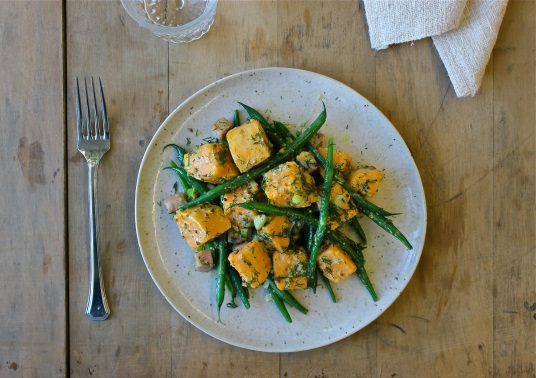 500 g green beans1/3 cup olive oil180 g lean cooked ham3 small shallots2 tablespoons fresh lemon juice2 tbsp grainy mustard1 tablespoon mayonnaise2 tsp fresh dillSalt, pepperDirections:Peel and chop sweet potatoes. Then cook in salted water for about 6 minutes.2. Add the green beans and cook for 3-4 minutes. The beans should remain crisp. Drain the water.3. Heat 2 tablespoons of oil in a deep pan at medium heat. Cut the ham into cubes and fry in the pan for 3-5 minutes until golden brown. Remove from heat and allow to cool for 2 minutes.4. Finely chop the shallots and add to the ham with the remaining oil, lemon juice, mustard, mayonnaise, salt, pepper and 2 tbsp. water and mix.5. Add sweet potatoes, beans and chopped dill, mix in and serve.